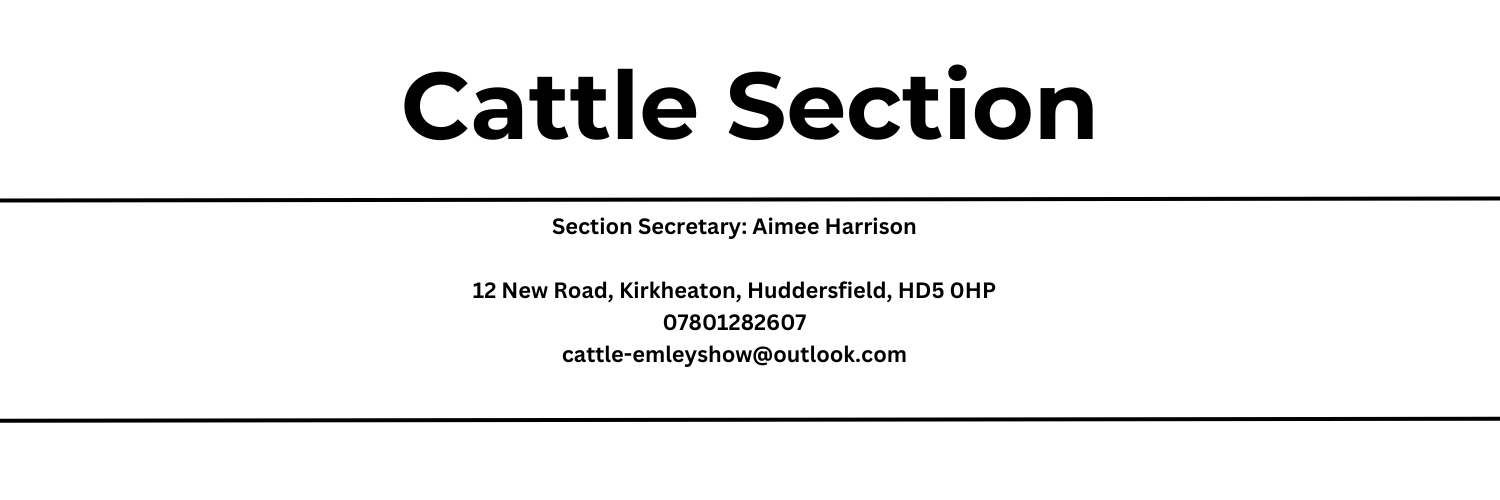 Key Rules and UndertakingsExhibitors must have a minimum of £1M public liability insurance – Copy to be enclosed with entry formCattle passports to be given to cattle secretary on the dayPlease have animals on the showground by 9:00 AM and remain until after grand parade. Drivers are asked to cooperate with parking stewardsJudging begins at 10:00 AM in schedule orderParade of cattle and trophy presentation in main ring at approximately 4:30 PMChampion reserves and rosette winners requested to take partCattle must be tethered to the Society’s standingsExhibitors are responsible for attending to their animals at all timesBulls must be handled by two handlers and in accordance with HSE guidance note GS36 ringed and led by BulldogsHay and straw are NOT providedThe cattle secretary’s decision is finalTickets issued to exhibitors at the discretion of the secretaryThe Society reserves the right to amalgamate or cancel classes depending on entriesBreed Championship RulesChampionships are open to all first placed exhibits in the breed’s classes. Then once the champion has been determined, the second-place exhibit from the champions class may enter the ring to determine Reserve champion. Prize money per individual class shall be allocated as follows:1st £30, 2nd £25, 3rd £15, 4th £10 (if more than 6 in the class)Prize money for young handlers allocated as follows: - 1st £15, 2nd £10, 3rd £5 4th £2Timetable*Interbreed Classes will take place after all breed classes have been completed***Timetable may change depending on number of entries per section**Beef ClassesCommercial BeefPrizes : Champion - £50               Reserve - £25CM1 Butcher Steer, Limousin cross or British Blue crossCM2 Butcher Heifer, Limousin cross or British Blue crossCM3 Butcher Steer, sired by any other Native or Continental breed CM4 Butcher Heifer, sired by any other Native or Continental breedCM5 Best Butcher Bull born before 31/12/2022British BluePrizes : Champion - £50               Reserve - £25BB1 Bull any ageBB2 Cow in calf or in milk born before 1st January 2022BB3 Heifer born on or after 1st January 2022 and before 1st January 2023BB4 Heifer born on or after 1st January 2023British LimousinPrizes : Champion - £50              Reserve - £25BL1 Bull any ageBL2 Cow in calf or in milk born before 1st January 2022BL3 Heifer born on or after 1st January 2022 and before 1st January 2023BL4 Heifer born on or after 1st January 2023British BlondePrizes: Champion £50              Reserve - £25BBL1 Bull any ageBBL2 Cow in calf or in milk born before 1st January 2022BBL3 Heifer born on or after 1st January 2022 and before 1st January 2023BBL4 Heifer born on or after 1st January 2023British ParthenaisPrizes: Champion £50               Reserve - £25PA1 Bull any age PA2 Cow in calf or in milk born before 1st January 2022PA3 Heifer born on or after 1st January 2022 and before 1st January 2023PA4 Heifer born on or after 1st January 2023British SimmentalPrizes: Champion £50              Reserve - £25SI1 Bull any ageSI2 Cow in calf or in milk born before 1st January 2022SI3 Heifer born on or after 1st January 2022 and before 1st January 2023SI4 Heifer born on or after 1st January 2023Any Other Continental Beef Pure BreedPrizes: Champion £50.   Reserve - £25CB1 Senior Bull over 2 yearsCB2 Junior Bull Under 2 yearsCB3 Cow in calf or in milk born before 1st January 2022CB4 Heifer born on or after 1st January 2022 and before 1st January 2023CB5 Heifer born on or after 1st January 2023Interbreed Continental Pure Bred Beef ChampionshipJudge: Judges PanelPrizes: - Champion £100 Reserve - £75Open to Continental Beef Breed Champions (Not Commercial or Baby Beef) and then once the champion has been determined, the reserve of the Champions breed may enter the ring to determine Reserve of the InterbreedDexterDX1 Calf Under 1 year old on day of show - Emley Show TrophyDX2 Maiden Heifer under 18 months on show day - Victoria Inn TrophyDX3 Heifer in milk or in calfDX4 Cow dry with 3rd or later calfDX5 Cow in milk with 2nd or later lactationDX6 Bull over 1 year on day of show DX7 PairsPrizes: Champion £50 -Huddersfield District Chronicle Trophy            Reserve £25Male Champion – Denby Dale District Lions Shield,  Female Champion – Temple Newsam TrophyBeef ShorthornPrizes: Champion £50              Reserve - £25BS1 Bull any ageBS2 Cow in calf or in milk born before 1st January 2022BS3 Heifer born on or after 1st January 2022 and before 1st January 2023BS4 Heifer born on or after 1st January 2023HerefordPrizes: Champion £50              Reserve - £25HE1 Bull any ageHE2 Cow in calf or in milk born before 1st January 2022HE3 Heifer born on or after 1st January 2022 and before 1st January 2023HE4 Heifer born on or after 1st January 2023Aberdeen AngusPrizes: Champion £50               Reserve - £25AA1 Bull any ageAA2 Cow in calf or in milk born before 1st January 2022AA3 Heifer born on or after 1st January 2022 and before 1st January 2023AA4 Heifer born on or after 1st January 2023Belted GallowayPrizes: Champion £50              Reserve - £25BG1 Bull any ageBG2 Cow in calf or in milk born before 1st January 2022BG3 Heifer born on or after 1st January 2022 and before 1st January 2023BG4 Heifer born on or after 1st January 2023HighlandPrizes: Champion £50  - Bracken Brae Shield Reserve £25 - David Whitehead Memorial TrophyHI1 Senior Bull born before 2023HI2 Junior Bull born in 2023HI3 Cow in calf or in milk, born before 1st January 2021HI4 Heifer born 2021HI5 Heifer born 2022HI6 Heifer born 2023HI7 Calf born in 2024Longhorn Prizes: Champion £50                Reserve £25LO1 Bull any age LO2 Cow in calf or in milk born before 1st January 2022LO3 Heifer born on or after 1st January 2022 and before 1st January 2023LO4 Heifer born on or after 1st January 2023Any Other Native or Rare Beef Pure BredPrizes: Champion £50   Reserve £25NB1 Senior Bull born before 2023NB2 Junior Bull born after 1st January 2023NB3 Cow in calf or in milk born before 1st January 2022NB4 Heifer born on or after 1st January 2022 and before 1st January 2023NB5 Heifer born on or after 1st January 2023Interbreed Native Pure Bred  Beef ChampionshipJudge: Judges PanelPrizes: - Champion £100.   Reserve - £75Open to Native Beef Breed Champions (Not Commercial or Baby Beef) and then once the champion has been determined, the reserve of the Champions breed may enter the ring to determine Reserve of the InterbreedSupreme Beef Championship Judge: Judges PanelPrizes: - Champion £100.   Reserve - £75Open to Interbreed Native, Continental and Commercial Beef Champions and then once the Supreme Beef Champion has been determined, the reserve of the champions interbreed may enter the ring to determine Reserve of the Supreme Beef ChampionshipDairy ClassesHolstein FriesianPrizes- Champion £50 Reserve £25HF1 Maiden Heifer up to 18 monthsHF2 Heifer in calf with first calf not more than 3 years of age on show dayHF3 Heifer In milk to have calved under 3 years of ageHF4 Cow in Calf HF5 Cow In MilkDairy ShorthornPrizes- Champion £50.  Reserve £25DS1 Maiden Heifer up to 18 monthsDS2 Heifer in calf with first calf not more than 3 years of age on show dayDS3 Heifer In milk to have calved under 3 years of ageDS4 Cow in Calf DS5 Cow In MilkAyrshirePrizes- Champion £50 Reserve £25AY1 Maiden Heifer up to 18 monthsAY2 Heifer in calf with first calf not more than 3 years of age on show dayAY3 Heifer In milk to have calved under 3 years of ageAY4 Cow in Calf AY5 Cow In MilkJersey – Sponsored by Longley FarmPrizes- Champion £50.  Reserve £25JE1 Maiden Heifer up to 18 monthsJE2 Heifer in calf with first calf not more than 3 years of age on show dayJE3 Heifer In milk to have calved under 3 years of ageJE4 Cow in Calf JE5 Cow In MilkSupreme Dairy ChampionshipPrizes: Champion - £100 Reserve - £75Open to Dairy Breed Champions and then once the Supreme Dairy Champion has been determined, the Reserve of the Champions breed may enter the ring to determine Reserve of the Supreme Dairy ChampionshipInterbreed Dairy Maiden Heifer ClassesPrizes- Champion £50.  Reserve £25DM1 – Maiden Heifer born after 1st January 2024DM2 – Maiden Heifer born between 1st July 2023 and 31st December 2023DM3 – Maiden Heifer born between 1st January 2023 and 30th June 2023Young HandlersOwners of the cattle must ensure the young person is capable of controlling the animal involved. The animal size must be in relation to the size of the handler and must be used to being handled. Strictly No Bulls.An experienced adult must be nearby (within the ring) during the event. The Judge or Steward has the authority to send from the ring any exhibitor not having sufficient control of their animal.Dairy HandlerChampion - Cawthorne Young Farmers Cup YD1 Handler to be under 11 yearsYD2 Handler to be between 12 years and 18 yearsYD3 Handler to be between 19 years and 26 yearsBeef HandlerChampion - Emley Show CupPrizes – Champion £30.   Reserve £20YB1 Handler to be under 11 yearsYB2 Handler to be between 12 years and 18 yearsYB3 Handler to be between 19 and 26 yearsVintage HandlersHamper for the overall champion handlerVH1 Handler aged between 27 and 40VH2 Handler aged between 41 and 60VH3 Handler aged 61+All Breeds Beef and Dairy PairsJudge : Judges PanelPrize Money – 1st £50, 2nd £30, 3rd £10Open to any pair of animals, which must have been shown in any of the cattle classes. Pairs MUST  be colour matching, (Stewards will refuse entry to non-matching pairs) although do not have to be from the same exhibitor. Can be entered on the day of the show. Separate classes for Continental, Native, Dairy. Overall champion pair out of the 3 sectionsInterbreed Baby Beef ChampionshipJudge: IBBN                                                        IBBC Prizes : 1st £50, 2nd £30, 3rd £10IBBN Calf any Native Beef Breed. Under one year oldIBBC Calf any Continental Beef Breed or cross. Under one year oldShow Supreme ChampionJudge: Supreme Dairy Champion Judge & Supreme Beef Champion JudgePrizes: Champion - £150.    Reserve - £75Open to Overall Champion Beef and Overall Champion Dairy. ClassRingTimeCommercial Beef110amBritish Limousin1To Follow Commercial BeefBritish Blues1To follow British LimousinBritish Parthenais1To follow British BluesBritish Blondes1To follow British ParthenaisBritish Simmental1To follow British BlondesAny Other Continental1To follow British SimmentalDexter210amBeef Shorthorn2To follow DexterLonghorn2To follow Beef ShorthornHighland310amBelted Galloway3To follow HighlandAberdeen Angus3To follow Belted GallowayHereford3To follow HerefordAny Other Native or Rare Breeds2To follow LonghornHolstein Friesian310amDairy Shorthorn3To follow Holstein FriesianAyrshire3To follow Dairy ShorthornJersey3To follow AyrshireYoung Handlers Dairy3To follow Interbreed DairyYoung Handlers Beef2 & 3To follow Interbreed BeefInterbreed Baby Beef2 & 3To follow Interbreed Beef ChampionshipInterbreed Dairy Maiden Heifer Championship1To follow Dairy Young HandlersAll Breed PairsAll ringsTo follow all interbreed Classes